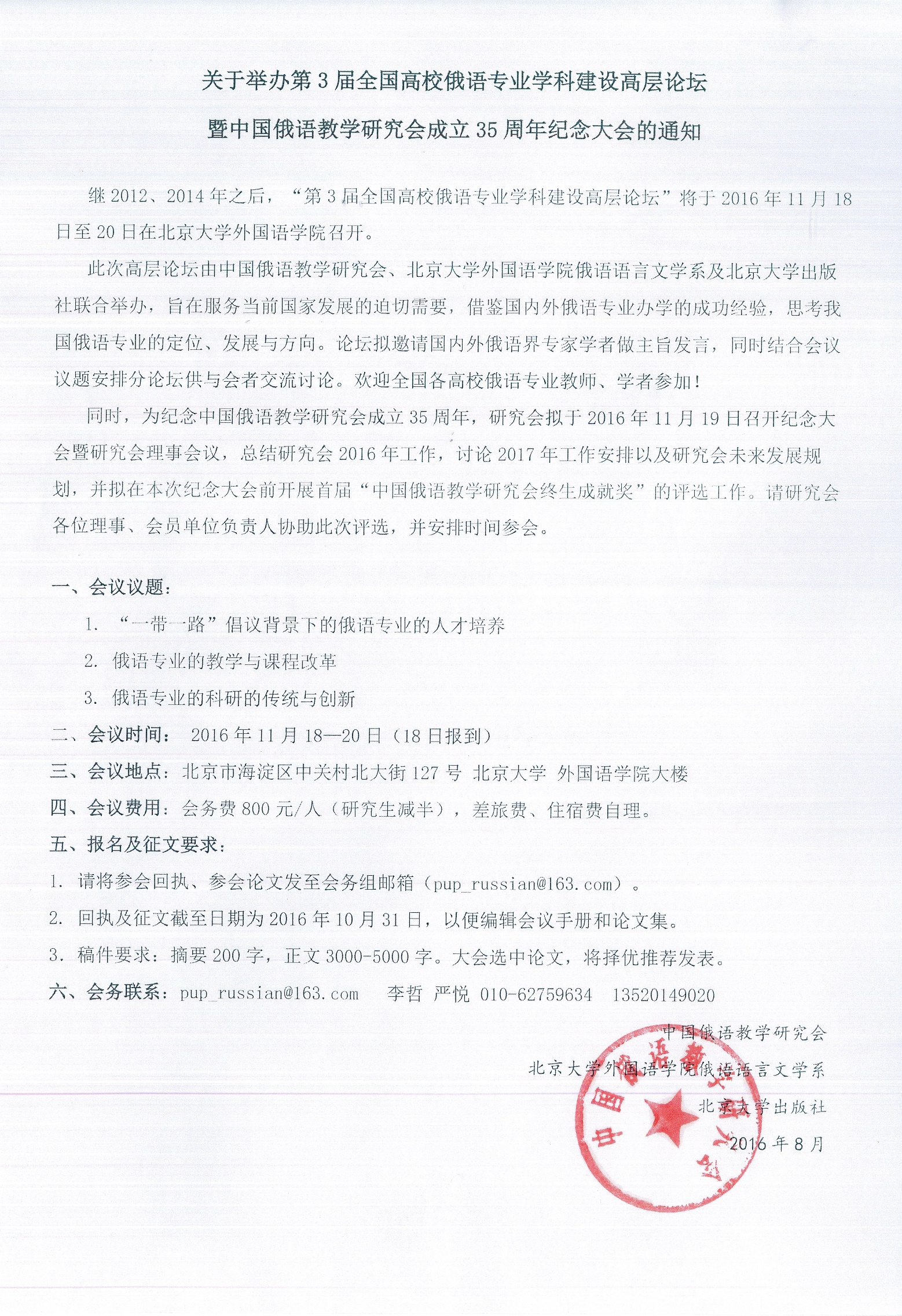 参会回执请于2016年10月31日前将此“回执表”以邮件形式发送至以下邮箱，会务组收到后会将报到须知和日程安排发至参会人邮箱，请注意查收。电子邮件：pup_russian@163.com联系地址：北京市海淀区成府路205号 北京大学出版社外语部（100871）联系电话：010-62759634联系人：李哲 严悦姓名性别职称职称学校院系职务职务联系方式（地址）（地址）（地址）（地址）（地址）（地址）联系方式（电子邮箱）                          （电话）（电子邮箱）                          （电话）（电子邮箱）                          （电话）（电子邮箱）                          （电话）（电子邮箱）                          （电话）（电子邮箱）                          （电话）论文题目论文摘要是否住宿单人间/双人间住宿时间  